Purchase Order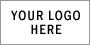 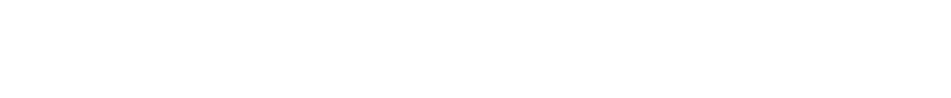 SignatureYou Company Name :You Company Name :You Company Name :Date:August 22, 2020Address:Address:No #:100GSTIN (if registered) :GSTIN (if registered) :GSTIN (if registered) :Customer ID:Customer ID:Quot. Ref:Payment Terms: AdvancePayment Terms: AdvanceTo:  [Name]To:  [Name][Company Name][Company Name][Street Address][Street Address][City, ST ZIP Code][City, ST ZIP Code]GSTIN (If registered) :GSTIN (If registered) :Sr.Item #DescriptionQty.Due OnUOMUnit PriceDiscountTaxable Value1Item codeItem Name5020.09.2020KGS75.0075.003,750.00------------------Total DiscountTotal DiscountTotal DiscountTerms & Conditions:Terms & Conditions:Terms & Conditions:Subtotal3750.00SGST @ 9%SGST @ 9%0.00Notes:Notes:CGST @ 9%CGST @ 9%0.00Total3750.00